BIDS AND AWARDS COMMITTEE (BAC) NOTICE OF POSTPONEMENT FOR THE OPENING OF BIDSSUPPLY AND DELIVERY OF VARIOUS OFFICE AND JANITORIAL SUPPLIES (2ND-4TH QUARTER OF CY 2022)DSC-22-05-092	The Opening of Bids scheduled today June 27, 2022, 1:00pm for the Supply and Delivery of Various Office and Janitorial Supplies (2nd-4th Quarter of CY 2022 is postponed to July 4, 2022, 1:00 pm at DepEd - Schools Division of South Cotabato, BAC Office, Alunan Ave., Koronadal City, South Cotabato. This is due to unavailability of BAC Chairperson, BAC Vice-Chairperson and other Members who were scheduled to attend the Commencement Exercises of various schools of the Schools Division of South Cotabato from June 27, 2022 to July 1, 2022.	The deadline for submission is still on June 27, 2022, 1:00 pm. Moreover, bidders are advised to attend through face-to-face or video conferencing.	This notice of postponement is being issued in accordance with Sec. 29 of the Revised IRR of RA 9184.	For guidance and information of all concerned.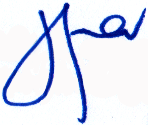 				                                                   JASMIN P. ISLA                                                                                             BAC Chairperson